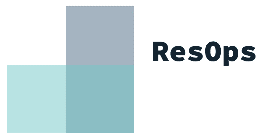 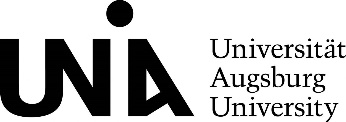 Universität AugsburgWirtschaftswissenschaftliche FakultätResilient OperationsProf. Dr. Manuel Ostermeierfor the academic degreeAcademic advisor:Name:	Student ID:	Course of studies:	E-Mail:	Address:	Filing date: Table of ContentsList of Figures	IIList of Tables	IIIList of Abbreviations	IV1	Instructions and Formatting	12	Tables and Figures	22.1	Tables	22.2	Figures	23	Literature Management and Citation	33.1	References	33.2	Literature Management Software	34	Conclusion	4References	VAppendix	VIErklärungen und Einwilligungen	VIIList of FiguresFigure 1: dummy figure	2List of TablesTable 1: this is a dummy table	2List of AbbreviationsCommon abbreviations (such as “e.g.” or “etc.”) and units of measurement (such as “kWh” or “kg”) do not need to be included in the List of Abbreviations. All other abbreviations have to be written out in the first time they are used, followed by their bracketed abbreviation (e.g.: “Operations research (OR)”). Instructions and FormattingThis is where your thesis begins.But first, please enter your personal data on the title page in the placeholders. Also, after thoroughly reading it, enter the type of thesis in the statutory declaration (“eidesstattliche Erklärung”) which can be found at the end of the document. Note that the statutory declaration needs to be signed by hand (no digital signature).Since all formatting like margins and style sheets are already set, this sample template can be used for your thesis. If you still decide to make a template on your own, please note the following guidelines: Margins: 2.5 – 3 cm left, 2 – 2.5 cm right, 2 – 2.5 cm top, 2 – 2.5 cm bottomFont and font-sizes: Times New Roman (12pt)Line spacing: 1,5, justified (“Blocksatz”)Headlines: Times New Roman (14pt), bold, line spacing 1,15, left-justified, line spacing before 24pt and after 12ptSubheadlines: Times New Roman (12pt), bold, line spacing 1,15, left-justified, line spacing before 12pt and after 12ptPage number: The introductory section, the references as well as the appendix should be numbered in Roman numerals; the rest should be numbered in ArabicTables and FiguresTables and figures underline statements and illustrate research results to facilitate their understanding by the reader. They may only be used if they are explained in detail in the text. The following subchapters provide other important guidelines which need to be considered.TablesLable above the tableSources either at the end of the label (but should not be mentioned in the List of Tables) or assigned to the corresponding cellShould be created by yourself (e.g. Excel)Should be self-explanatory and contain only necessary information Quantitative data should be expressed in appropriate unitsTable 1: this is a dummy table (some source)FiguresLabel under the figureSources at the end of the label (sources should not be mentioned in the List of Figures)Should be created by yourself as far as possible (e.g. PowerPoint or Excel)Should be self-explanatory and contain only necessary information Adequate (print) quality and readabilityComplete axis labeling for diagrams 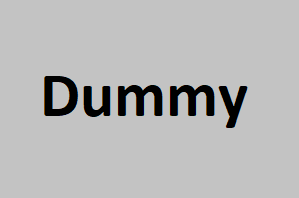 Figure 1: dummy figure (some source)Literature Management and CitationChapters should be separated from subchapters by text. Numbered subchapters should only be used if there are several subchapters.ReferencesSource references are usually at the end of the sentenceIf several sources are used in one sentence, the references can be placed directly after their respective informationIf a whole paragraph refers to the same source, the reference can be placed at the end of the paragraphCitation style should be discussed with your supervisorFor more details, see e.g. TUM Citation GuideLiterature Management SoftwareIt is essential for a scientific paper that you manage your literature systematically. Therefore, we strongly advise using “Citavi” as this software can support you in this. Please inform yourself on the website of the University Library about possible training dates. Furthermore, Microsoft Word has a rather simple integrated literature management system. Alternatively, you can also use e.g. “Mendeley“ or “EndNote”. ConclusionIf there are any questions or doubts, please do not hesitate to contact your responsible supervisor. They are always happy to help!ReferencesOstermeier M., Hübner A. (2018a): A multi-compartment vehicle routing problem with loading and unloading costs. In: Transportation Science, https://doi.org/10.1287/trsc.2017.0775.Ostermeier M., Hübner A. (2018b): Vehicle Selection for a Multi-Compartment Vehicle Routing Problem. In: European Journal of Operations Research, vol. 269, pp. 682-694.AppendixSome text…An Appendix SectionSome text…Erklärungen und Einwilligungen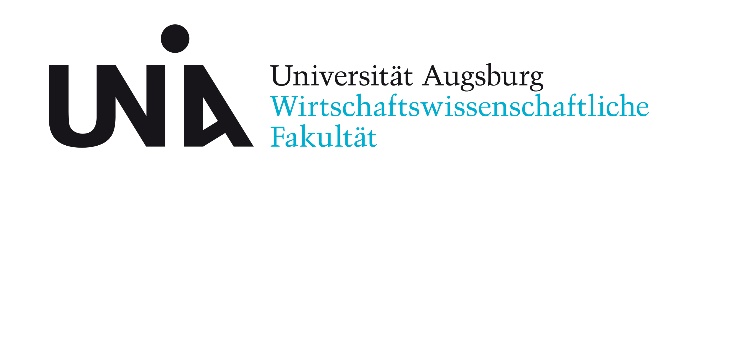 Ich versichere, dass ich die Bachelorarbeit/Masterarbeitselbständig und ohne unzulässige fremde Hilfe (siehe nächste Seite) angefertigt und keine anderen als die angegebenen Hilfsmittel benutzt habe.Ich bin damit einverstanden, dass die elektronische Version meiner Arbeit mit Hilfe einer Software zur Plagiatserkennung überprüft wird. Ich bin einverstanden, dass zum Zweck der Überprüfung von Prüfungstexten auf Plagiate mein übermittelter Text dauerhaft in der von Ephorus B.V. (Niederlande) ausschließlich für die Wirtschaftswissenschaftliche Fakultät der Universität Augsburg geführten Datenbank gespeichert wird. Ich bestätige, dass ich die folgenden Richtlinien für den Umgang mit Literaturquellen und Daten verstanden und eingehalten habe:"Die benutzte Literatur und sonstige Hilfsquellen sind vollständig anzugeben; wörtlich, nahezu wörtlich oder sinngemäß dem Schrifttum entnommene Stellen sind kenntlich zu machen. Es muss durchgängig und unmissverständlich erkennbar sein, was an fremdem geistigem Eigentum übernommen wurde. Zitierten Autoren dürfen keine Aussagen zugeschrieben werden, die diese nicht oder nicht in der wiedergegebenen Form gemacht haben. Internetquellen sind mit vollständiger Adresse und dem Tag des Zugriffs zu versehen. Zugrunde liegende Daten müssen in überprüfbarer Weise dokumentiert werden. Bei gemeinschaftlichen Arbeiten ist der eigene Anteil des jeweiligen Autors deutlich zu machen. Darüber hinaus gelten die Vorgaben des vom betreuenden Lehrstuhl herausgegebenen 'Leitfaden zur Anfertigung von wissenschaftlichen Arbeiten'."Ich habe den 'Leitfaden zur Anfertigung von wissenschaftlichen Arbeiten' vom betreuenden Lehrstuhl erhalten, ihn gelesen und verstanden.Ich nehme zur Kenntnis, dass die Verletzung der hier genannten Richtlinien als versuchte Täuschung bzw. als Plagiat gewertet und mit Maßnahmen bis hin zur Exmatrikulation geahndet werden kann.Ich versichere, dass die in Papierform abgegebene Arbeit identisch ist mit der elektronischen Fassung, die ich in die Plagiatserkennungssoftware hochgeladen bzw. meinem Betreuer übermittelt habe.Augsburg, 			UnterschriftErläuterungenAls unzulässige fremde Hilfe im Sinne dieser Plagiatserklärung gilt jede fremde Hilfe, die über die folgenden Hilfestellungen hinausgeht:Beratung und Unterstützung durch den zuständigen Mitarbeiter am betreuenden Lehrstuhl.Diskussion der Arbeit im Rahmen von Seminarveranstaltungen des betreuenden Lehrstuhls.Ein Probelesen durch Kommilitonen oder andere Personen, die dem Autor ein mündliches Feedback geben und seine Thesen mit ihm diskutieren.Ein Korrekturlesen durch Kommilitonen oder andere Personen oder auch Software, das sich auf Orthographie, Interpunktion und Grammatik beschränkt.Hilfe und Unterstützung bei der technischen Erstellung der Arbeit (Satz, Layout, Druck und Bindung der Arbeit).AbbreviationMeaningOROperations researchcolumn title 1column title 2some text in a table